PRIX DU BÉNÉVOLE 2021Formulaire de candidatureNOMINÉNOMINÉNom et prénom              Nom et prénom              Adresse             Adresse             Complément d’adresse             Complément d’adresse             Code postal             Ville             Email             Email             Date de naissance             Age             Téléphone             Téléphone             PERSONNE PRESENTANT LE CANDIDAT (Membres du Bureau, du CA et les Présidents des comités régionaux uniquement)PERSONNE PRESENTANT LE CANDIDAT (Membres du Bureau, du CA et les Présidents des comités régionaux uniquement)Nom et prénom             Nom et prénom             Statut             Statut             Mail             Mail             VOS MOTIVATIONS À PRÉSENTER CE CANDIDATVOS MOTIVATIONS À PRÉSENTER CE CANDIDATQuelles ont été la/les action(s) mise(s) en place et/ou les action(s) auxquelles/à laquelle il/elle a participé en 2019 ?Quelles ont été la/les action(s) mise(s) en place et/ou les action(s) auxquelles/à laquelle il/elle a participé en 2019 ?En quoi ses actions et son engagement ont été remarquables ?En quoi ses actions et son engagement ont été remarquables ?DateSignatureA envoyer avant le mardi 10 mai à minuit par mail à emilie.cotta@afh.asso.frA envoyer avant le mardi 10 mai à minuit par mail à emilie.cotta@afh.asso.fr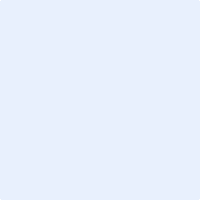 